UPOZORNENIE PRE RODIČOV, KTORÍ SA PREUKÁZALI ,,ČESTNÝM VYHLÁSENÍM“ .Ak  dieťa dovŕšilo 6 rokov veku, oznámte, či si budete po tomto dátume uplatňovať zvýšený daňový bonus alebo nebudete si uplatňovať zvýšený daňový bonus. Oznam s Vašimi kontaktnými údajmi napíšte na mail beata.biksadska@mupb.sk, prípadne kvôli vysvetleniu zavolajte na tel. číslo 02/ 402 072 24 alebo 02/ 402 072 26.Príklad: Vaše dieťa dovŕši 15. 10. 2021 vek 6 rokov. Podpísali ste čestné vyhlásenie. Vašou povinnosťou v zmysle VYHLÁSENIA, je začiatkom mesiaca, počas ktorého dieťa dovŕši 6 rokov, (v tomto prípade október), túto skutočnosť oznámiť na vyššie uvedený mail.  T.j. buď po dovŕšení 6 rokov  veku dieťaťa poberáte zvýšený daňový bonus alebo poberáte dotáciu na stravu = 1,30 € / deň, ktorý je dieťa v MŠ. Vo vyhlásení ste podpísali Vašu zodpovednosť za pravdivosť údajov.PaedDr. Beata Biksadská									Oddelenie školstva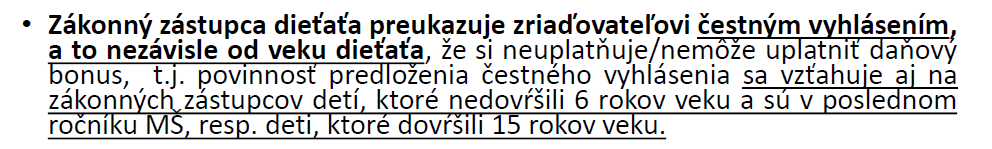 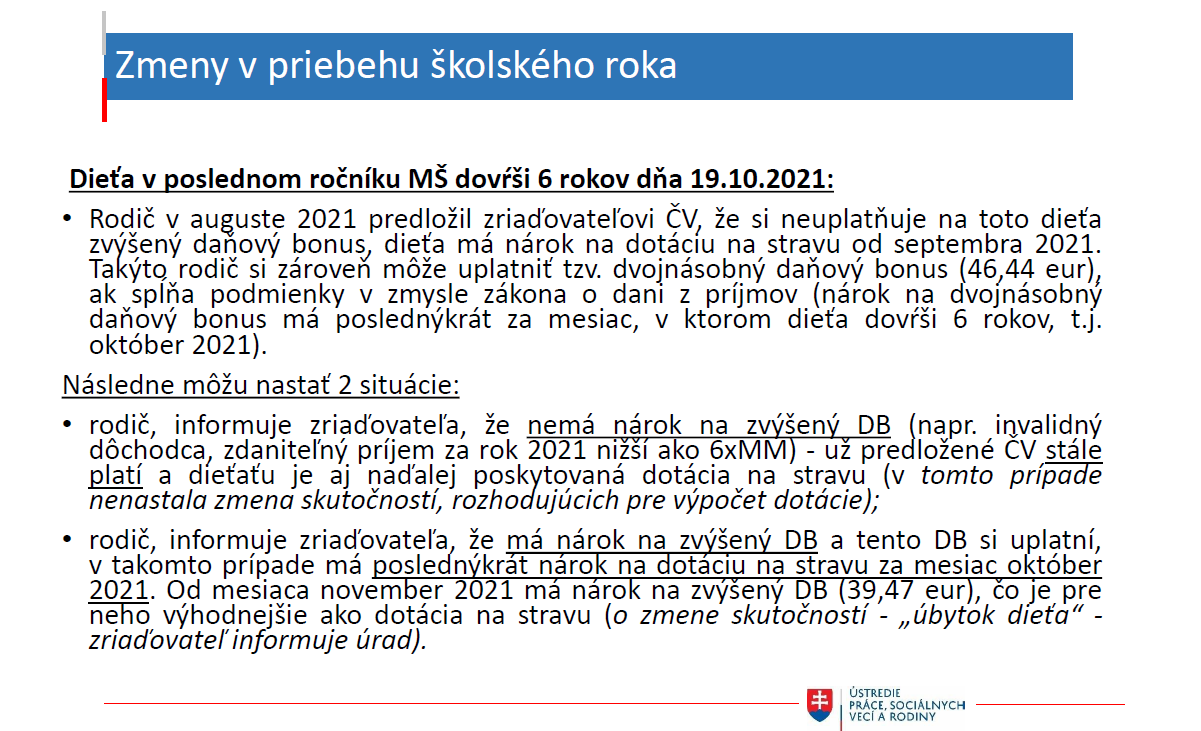 